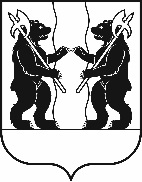 А Д М И Н И С Т Р А Ц И ЯЯРОСЛАВСКОГО МУНИЦИПАЛЬНОГО РАЙОНАП О С Т А Н О В Л Е Н И Е26.02.2024                                                                                                                                 № 438О внесении изменений                                 в постановление Администрации ЯМР от 30.11.2017 № 4033 «Об утверждении схемы размещения нестационарных торговых объектов на территории Ярославского муниципального района»В соответствии с Федеральным законом от 28 декабря 2009 года № 381-ФЗ
«Об основах государственного регулирования торговой деятельности
в Российской Федерации», приказом департамента агропромышленного комплекса и потребительского рынка Ярославской  области  от 24.12.2010 № 166 «Об утверждении Порядка разработки и утверждения схемы размещения нестационарных торговых объектов», порядком размещения нестационарных торговых объектов на территории Ярославского муниципального района, утвержденным решением Муниципального Совета Ярославского муниципального района от 22.02.2018 №9 Администрация района п о с т а н о в л я е т:1. Внести следующие изменения в схему размещения нестационарных торговых объектов на территории Ярославского муниципального района, утвержденную постановлением Администрации ЯМР от 30.11.2017 № 4033:1.2. В разделе «Заволжское сельское поселение» дополнить строкой 2.12 следующего содержания:       1.3. В строке «Итого мест для размещения» слова «торговых палаток -1» заменить словами «торговых палаток - 0», слова « торговых автофургонов -0»,  заменить словами «торговых автофургонов -1», слова «павильонов – 48», заменить словами «павильонов-49», строку « ИТОГО – 148», заменить словами «ИТОГО – 149». 1.4. Приложение к схеме расположения нестационарных торговых объектов на территории Ярославского муниципального района дополнить местом размещения, соответствующей позиции 2.12, согласно приложению.2. Разместить постановление на официальном сайте органов местного самоуправления Ярославского муниципального района в информационно-телекоммуникационной сети «Интернет».3. Постановление вступает в силу со  дня официального опубликования.Глава Ярославскогомуниципального района			 		                            Н.В. ЗолотниковПРИЛОЖЕНИЕ               к схеме размещения нестационарных торговых объектов на территории Ярославского муниципального районаКарты – схемырасположения нестационарных торговых объектов на территории Ярославского муниципального района     2.12пос. Заволжье у д. 36 «а»10,0торговый автофургонпродовольственные товарыс 01 апреля по 30 ноябряСМиСП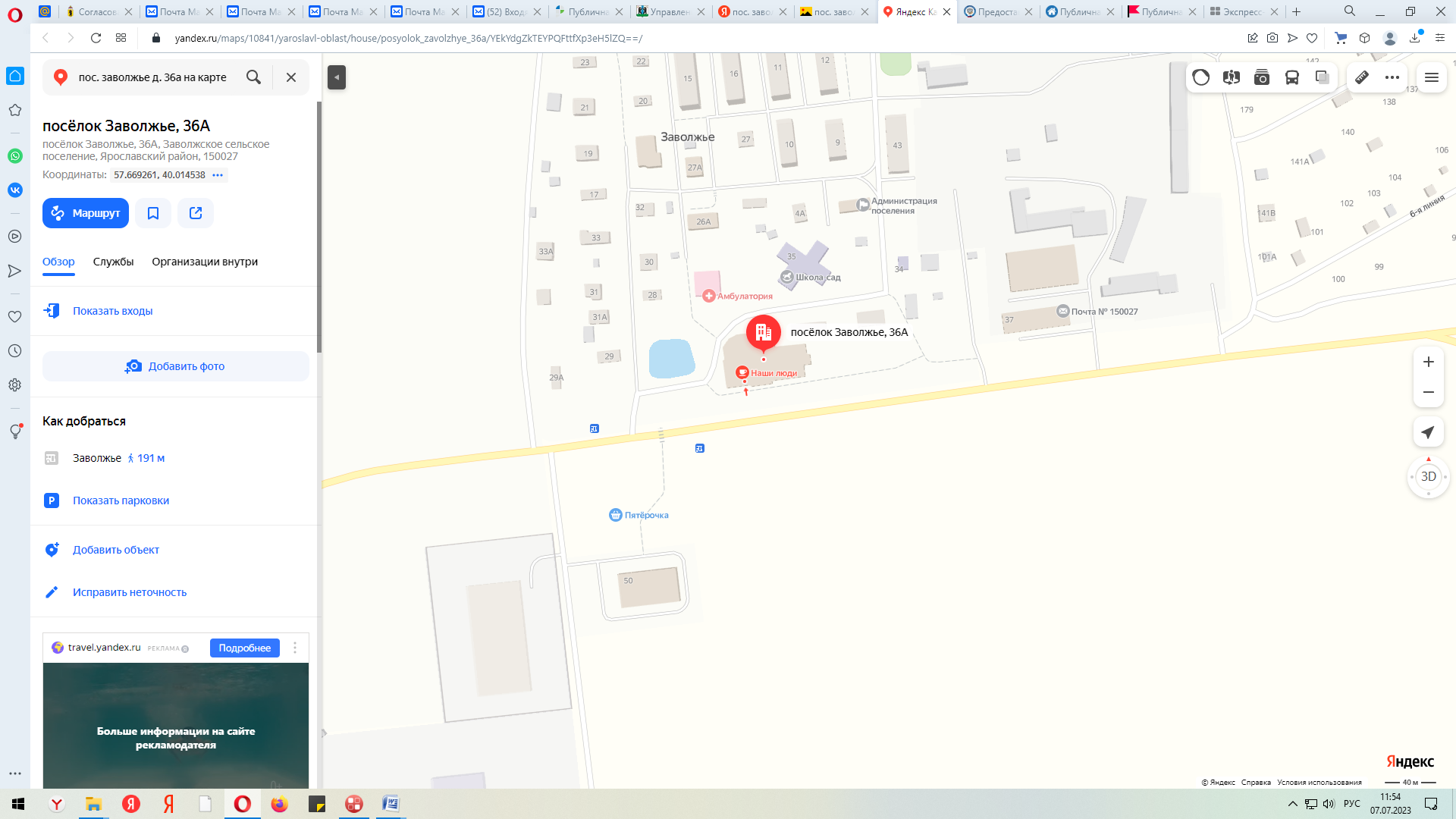 2.12 пос. Заволжье, у д. 36 «а», торговый автофургон, 10,0 кв.м, продовольственные товары